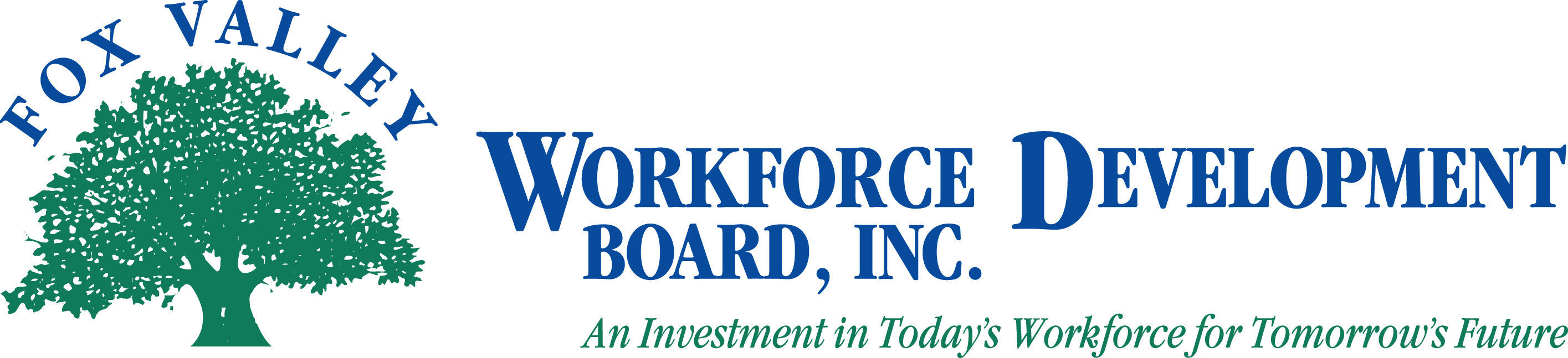 Fox Valley Workforce Development Board, Inc.Executive Committee MeetingMarch 7, 2012 FVWDB Board RoomMeeting expected to start at 10:00 a.m. The Fox Valley Workforce Development Board Executive Committee will hold a meeting on Wednesday, March 7, 2012 with an expected start at 10:00 a.m. upon adjournment of the LEO and Executive Committee Joint Meeting occurring at 9:00 a.m.   Call to OrderRoll CallApproval of Minutes from February 14, 2012 (Action Item)WIA Youth Contract Renewal (Action Item)WIA Youth Contract Extension (Action Item)WIA Resource Room Contract Renewal (Action Item)Administrative Office UpdateAnnouncementsAdjournmentPlease note: If you wish to attend the meeting, please visit the Administrative Office at 1401 McMahon Drive, Neenah.  If you need special accommodations please call 920-720-5600.  